ПРОЕКТ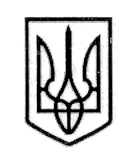 У К Р А Ї Н А СТОРОЖИНЕЦЬКА МІСЬКА РАДА СТОРОЖИНЕЦЬКОГО РАЙОНУЧЕРНІВЕЦЬКОЇ ОБЛАСТІВИКОНАВЧИЙ КОМІТЕТР І Ш Е Н Н Я  09 квітня 2019 року                                                                                        № Про організацію оздоровлення                                                                          та відпочинку дітей шкільногота дошкільного віку влітку 2019 рокуВідповідно Законів України «Про місцеве самоврядування», «Про освіту» та «Програми  оздоровлення та відпочинку дітей на 2019-2020 роки», заслухавши інформацію начальника відділу освіти, молоді та спорту Стрілецького Я.Г. «Про організацію оздоровлення та відпочинку дітей шкільного та дошкільного віку влітку 2019 р.» та з метою оздоровлення дітей різних пільгових категорій,                           виконавчий комітет вирішив:Інформацію начальника відділу освіти, молоді та спорту     Стрілецького Я.Г. «Про організацію оздоровлення та відпочинку дітей шкільного та дошкільного віку влітку 2019 р.» взяти до відома.Відділу освіти, молоді та спорту міської ради (Стрілецький Я.Г.) забезпечити своєчасну організацію оздоровлення та відпочинку дітей шкільного та дошкільного віку влітку 2019 р.Контроль за виконанням рішення покласти на першого заступника міського голови  Брижака П.М.  Сторожинецький міський голова                                  М.М. Карлійчук         	Довідка«Про організацію оздоровлення та відпочинку дітей шкільного та дошкільного віку влітку 2019 р.»В грудні 2018 року затверджено Програму оздоровлення та відпочинку дітей Сторожинецької міської ОТГ на 2019-2020 роки (рішення ХХVІ сесія міської ради VІI скликання від 21.12.18 року № 372-26/2018), згідно з якою передбачено:Метою Програми є удосконалення системи оздоровлення та відпочинку дітей, забезпечення  надання державних гарантій щодо доступності та якості відповідних послуг.Основні завдання Програми: -	забезпечення доступності та якості послуг з оздоровлення та відпочинку;-	підвищення рівня якості послуг з оздоровлення та відпочинку;-	застосування новітніх методик у виховній роботі з дітьми під час оздоровлення та відпочинку;-	забезпечення контролю за діяльністю таборів з денним перебуванням дітей, утворених у загальноосвітніх навчальних закладах району.        Начальник відділу освіти,        молоді та спорту	                                          Я.Г.СтрілецькийПідготував:Я.Г.СтрілецькийПогоджено:                  І.Г.МатейчукП.М.БрижакА.Г.ПобіжанМ.М.БаланюкА.В.СирбуДжерела фінансування         Обсяг фінансування         Обсяг фінансуванняУ тому числі за рокамиУ тому числі за рокамитис.грн.2019  2020Місцевий бюджетВідпочинок200 000100 000 100 000Місцевий бюджетОздоровлення400 000200 000200 000Інші  джерела-            -        -600 000        300 000      300 000